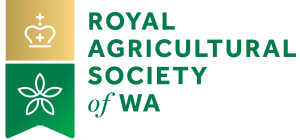 CERTIFICATE OF CAPABILITYMust be completed for riders under 14 years of age, as of 25 September 2021       I certify that the rider ………………………………………………………has previously ridden this horse/pony in Showjumping Classes and can maintain control. …………………………………………………………………      …………………………………………..            Signature of Parent or Legal Guardian                                                DateN.B. THIS SECTION IS TO BE COMPLETED BY ALL EXHIBITORS.CAREER HIGLIGHTS AND INTERESTING INFORMATION FOR THE COMMENTATOR. ……………………………………………………………………………………………….........………………………………………………………………………………………………….....…………………………………………………………………………………………………......……………………………………………………………………………………………………..……………………………………………………………………………………………………..